Jméno: ________________________________OPAKOVÁNÍVZORY PODSTATNÝCH JMENrod středníTOMĚSTO         MOŘE        KUŘE        STAVENÍ                                2.pád – E      2.pád - ETE      -Y               -I                                 -IVZORY PODSTATNÝCH JMENrod ženskýTAŽENA             RŮŽE           PÍSEŇ          KOST                                                               2.pád – E      2.pád - I        -Y                 -I                -I              -I-ami, -emi, -miTYTO KONCOVKY (části slova za kořenem) JSOU VŽDY S MĚKKÝM „I“ !!!  V celém českém jazyce!VZORY PODSTATNÝCH JMENrod mužskýTENMĚKKÉ VZORY  MUŽ    STROJTVRDÉ VZORY   HRADVZOR                     PÁN                                            1. a 5.pád – I         PÁNI                                            4. a 7.pád – Y        PÁNY      -ích, -ovi  (řetězích, tatínkovi)TYTO KONCOVKY (části slova za kořenem) JSOU VŽDY S MĚKKÝM „I“ !!!  ŽIVOTNÁ  -  ve 4. pádě mění koncovku  (drak – draka)panák, sněhulák, strašák, maňásek, drak, beránek, kostlivec, nebožtík, slaneček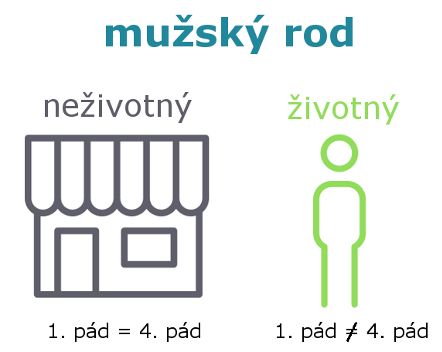 Cvičení:
1. Označte chyby:Chytali ryby na hrázi rybníka. Obchodovali se sobolými kožešinami. Směsy získáme smícháním různých látek. Na mezi u vsi uviděli kozy. Předepsali jí kapky proti kašly. Na kopuly se třpytily kapky rosy. Ve stepy žijí lvi i gazely, ve vodě plavou krokodýly i želvy. V nouzi poznáš přítele. Na poli stály otepy slámy. Na nebi svítily hvězdy. Babička chodila o holi. V prodejně obuvy měli vysoké slevy. Lvi měli pěkné hřívy.2. Doplňte i/y:Staré ozdoby z mosaz__, různé příměs__, bušit kladiv__, ve slévárně ocel__, v neděl __, mezi stavidl__, za tm__, za sedadl__, s poctivým__ úmysl__,  obalit v sol__,  v krv__,  zbytky síl__, pod svým__ křídl__,  doběhnout k cíl__,  mít to na mysl__,  sladké šťáv__,  bříz__ a jív__,  smazat tabul__,  v pevné tvrz__, vylovit škebl__,  zdroje nákaz__,  s velkým__ čísl__,  motýl__ a vče__, s dlouhým__ kopím__, stáhnout ránu obinadl__.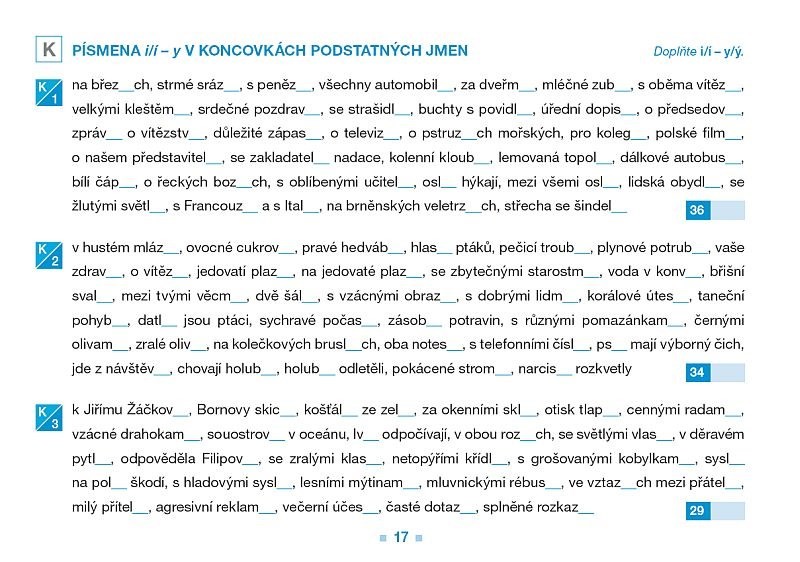 